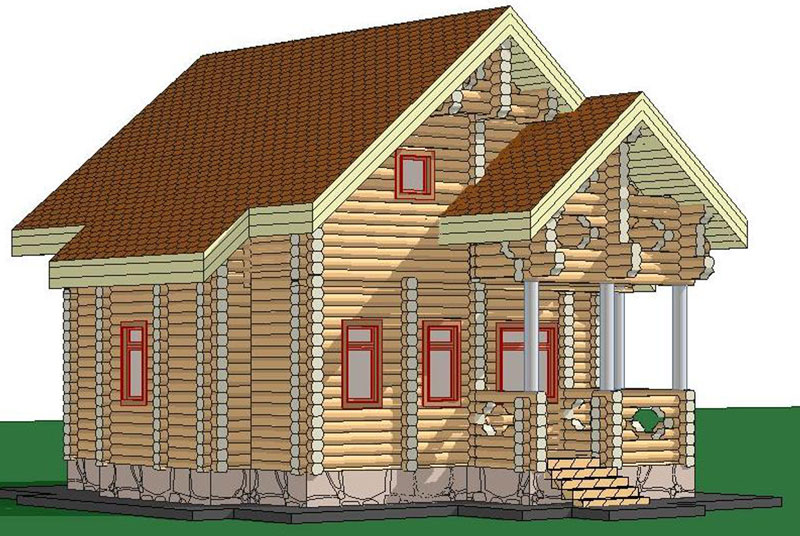 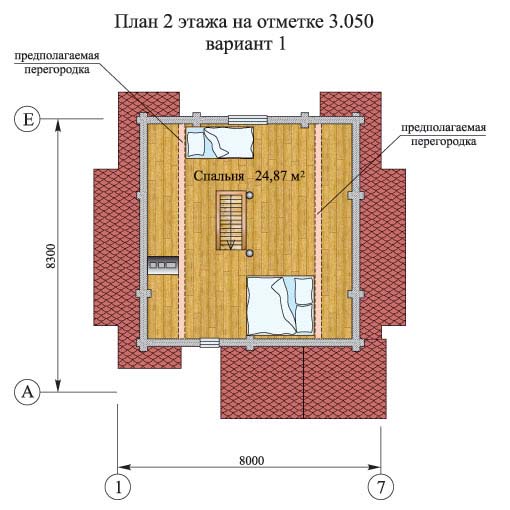 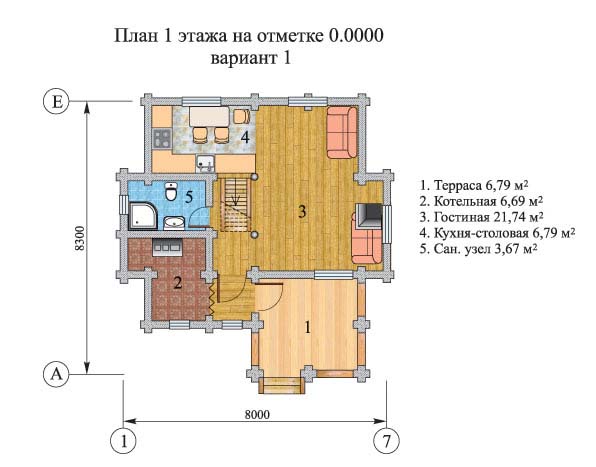 Стоимость проекта от 980000т.р.